Publicado en España el 19/09/2023 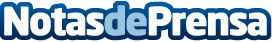 Optimización SEO de clase mundial con SEO MANAGERPotenciar la presencia internacional mediante posicionamiento SEO es básico en una estrategia de marketing digital sólida. Es vital destacar en línea para llegar a un público global y maximizar la presencia en el mercado. En este sentido, SEO MANAGER (seomanager.es), el experto en SEO con más de 20 años de experiencia, se convierte en un aliado esencial para las empresas que se internacionalizan o necesitan un refuerzoDatos de contacto:Ricard MenorSEO Manager Freelance+34 690261370Nota de prensa publicada en: https://www.notasdeprensa.es/optimizacion-seo-de-clase-mundial-con-seo_1 Categorias: Nacional Marketing Otros Servicios http://www.notasdeprensa.es